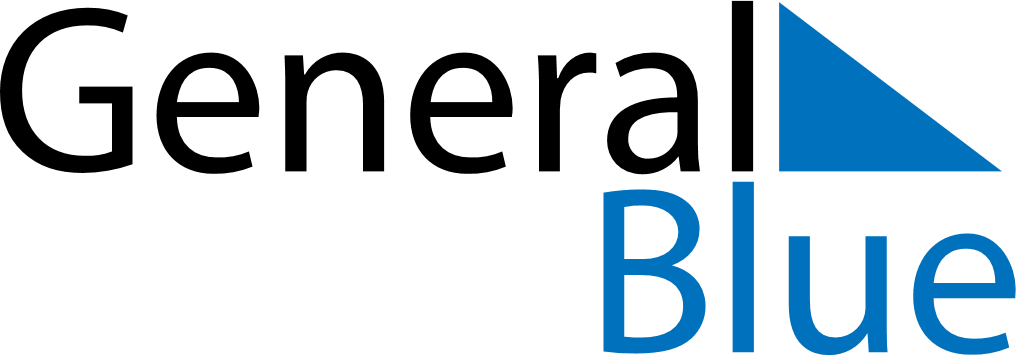 January 2029January 2029January 2029January 2029BoliviaBoliviaBoliviaSundayMondayTuesdayWednesdayThursdayFridayFridaySaturday1234556New Year’s Day789101112121314151617181919202122232425262627Plurinational State Foundation Day28293031